 Об утверждении промежуточного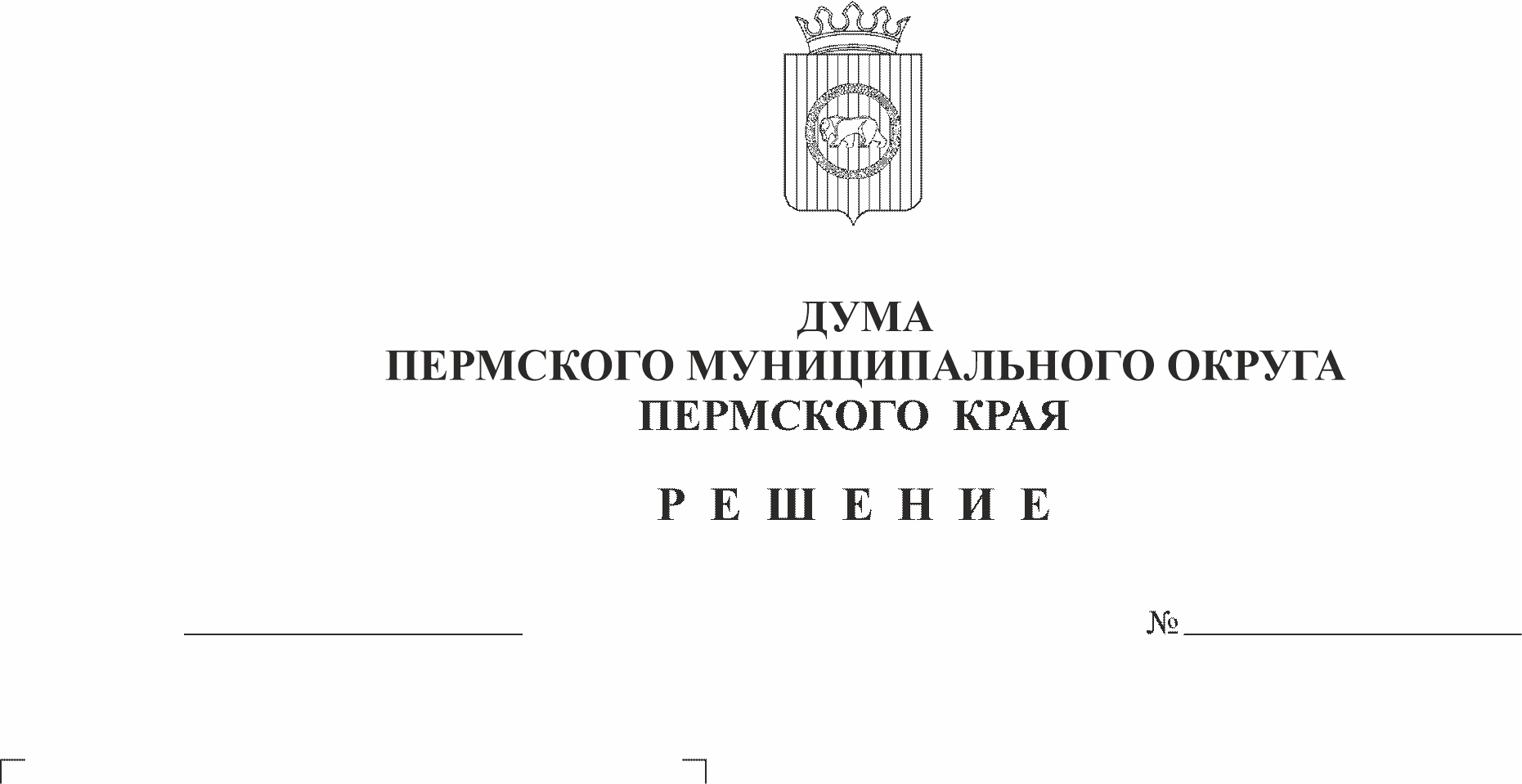 ликвидационного балансаадминистрации муниципального образования «Усть-Качкинскоесельское поселение»В соответствии с частью 2 статьи 63 Гражданского кодекса Российской Федерации, частью 3 статьи 19 Федерального закона от 12 января 1996 г № 7-ФЗ «О некоммерческих организациях», решения Думы Пермского муниципального округа Пермского края от 28 декабря 2022 г № 93 «О ликвидации администраций сельских поселений и Пермского муниципального района как юридических лиц»Дума Пермского муниципального округ Пермского края РЕШАЕТ:1. Утвердить прилагаемый промежуточный ликвидационный баланс администрации муниципального образования «Усть-Качкинское сельское поселение».2. Опубликовать (обнародовать) настоящее решение в бюллетене муниципального образования «Пермский муниципальный округ».3. Настоящее решение вступает в силу со дня его подписания.Председатель ДумыПермского муниципального округа					     Д.В. ГордиенкоРасшифровка показателей промежуточного ликвидационного баланса Администрации Усть-Качкинского сельского поселения  по состоянию на 04 апреля 2023 годаВ графах 3 и 5 отражены показатели баланса учреждения на 01 января 2023 года. В графах 6 и 8 по соответствующим строкам отражены показатели деятельности учреждения за 2023 год, а именно:Строка 160 созданные расходы  будущих периодов учреждения;Строка 250 дебиторская задолженность по доходам;Строка 260 дебиторская задолженность по расходам;Строка 430 расчеты учреждения с прочими кредиторами в 2023 году;Строка 571 начислены доходы ;Строка 572 расходы на содержание учреждения в текущем финансовом году.По состоянию на 31 декабря 2023 года согласно норм п.122 Инструкции 162н вышеперечисленные доходы, расходы, резервы будут закрыты и отнесены на финансовый результат.УТВЕРЖДЕНрешением ДумыПермского муниципального округаПермского краяот 27.04.2023 № 132-пРАЗДЕЛИТЕЛЬНЫЙ (ЛИКВИДАЦИОННЫЙ) БАЛАНСРАЗДЕЛИТЕЛЬНЫЙ (ЛИКВИДАЦИОННЫЙ) БАЛАНСРАЗДЕЛИТЕЛЬНЫЙ (ЛИКВИДАЦИОННЫЙ) БАЛАНСРАЗДЕЛИТЕЛЬНЫЙ (ЛИКВИДАЦИОННЫЙ) БАЛАНСРАЗДЕЛИТЕЛЬНЫЙ (ЛИКВИДАЦИОННЫЙ) БАЛАНСРАЗДЕЛИТЕЛЬНЫЙ (ЛИКВИДАЦИОННЫЙ) БАЛАНСРАЗДЕЛИТЕЛЬНЫЙ (ЛИКВИДАЦИОННЫЙ) БАЛАНСРАЗДЕЛИТЕЛЬНЫЙ (ЛИКВИДАЦИОННЫЙ) БАЛАНСГЛАВНОГО РАСПОРЯДИТЕЛЯ, РАСПОРЯДИТЕЛЯ, ПОЛУЧАТЕЛЯ БЮДЖЕТНЫХ СРЕДСТВ,ГЛАВНОГО РАСПОРЯДИТЕЛЯ, РАСПОРЯДИТЕЛЯ, ПОЛУЧАТЕЛЯ БЮДЖЕТНЫХ СРЕДСТВ,ГЛАВНОГО РАСПОРЯДИТЕЛЯ, РАСПОРЯДИТЕЛЯ, ПОЛУЧАТЕЛЯ БЮДЖЕТНЫХ СРЕДСТВ,ГЛАВНОГО РАСПОРЯДИТЕЛЯ, РАСПОРЯДИТЕЛЯ, ПОЛУЧАТЕЛЯ БЮДЖЕТНЫХ СРЕДСТВ,ГЛАВНОГО РАСПОРЯДИТЕЛЯ, РАСПОРЯДИТЕЛЯ, ПОЛУЧАТЕЛЯ БЮДЖЕТНЫХ СРЕДСТВ,ГЛАВНОГО РАСПОРЯДИТЕЛЯ, РАСПОРЯДИТЕЛЯ, ПОЛУЧАТЕЛЯ БЮДЖЕТНЫХ СРЕДСТВ,ГЛАВНОГО РАСПОРЯДИТЕЛЯ, РАСПОРЯДИТЕЛЯ, ПОЛУЧАТЕЛЯ БЮДЖЕТНЫХ СРЕДСТВ,ГЛАВНОГО РАСПОРЯДИТЕЛЯ, РАСПОРЯДИТЕЛЯ, ПОЛУЧАТЕЛЯ БЮДЖЕТНЫХ СРЕДСТВ,ГЛАВНОГО АДМИНИСТРАТОРА, АДМИНИСТРАТОРА ИСТОЧНИКОВ ФИНАНСИРОВАНИЯ ДЕФИЦИТА БЮДЖЕТА,ГЛАВНОГО АДМИНИСТРАТОРА, АДМИНИСТРАТОРА ИСТОЧНИКОВ ФИНАНСИРОВАНИЯ ДЕФИЦИТА БЮДЖЕТА,ГЛАВНОГО АДМИНИСТРАТОРА, АДМИНИСТРАТОРА ИСТОЧНИКОВ ФИНАНСИРОВАНИЯ ДЕФИЦИТА БЮДЖЕТА,ГЛАВНОГО АДМИНИСТРАТОРА, АДМИНИСТРАТОРА ИСТОЧНИКОВ ФИНАНСИРОВАНИЯ ДЕФИЦИТА БЮДЖЕТА,ГЛАВНОГО АДМИНИСТРАТОРА, АДМИНИСТРАТОРА ИСТОЧНИКОВ ФИНАНСИРОВАНИЯ ДЕФИЦИТА БЮДЖЕТА,ГЛАВНОГО АДМИНИСТРАТОРА, АДМИНИСТРАТОРА ИСТОЧНИКОВ ФИНАНСИРОВАНИЯ ДЕФИЦИТА БЮДЖЕТА,ГЛАВНОГО АДМИНИСТРАТОРА, АДМИНИСТРАТОРА ИСТОЧНИКОВ ФИНАНСИРОВАНИЯ ДЕФИЦИТА БЮДЖЕТА,ГЛАВНОГО АДМИНИСТРАТОРА, АДМИНИСТРАТОРА ИСТОЧНИКОВ ФИНАНСИРОВАНИЯ ДЕФИЦИТА БЮДЖЕТА,ГЛАВНОГО АДМИНИСТРАТОРА, АДМИНИСТРАТОРА ДОХОДОВ БЮДЖЕТАГЛАВНОГО АДМИНИСТРАТОРА, АДМИНИСТРАТОРА ДОХОДОВ БЮДЖЕТАГЛАВНОГО АДМИНИСТРАТОРА, АДМИНИСТРАТОРА ДОХОДОВ БЮДЖЕТАГЛАВНОГО АДМИНИСТРАТОРА, АДМИНИСТРАТОРА ДОХОДОВ БЮДЖЕТАГЛАВНОГО АДМИНИСТРАТОРА, АДМИНИСТРАТОРА ДОХОДОВ БЮДЖЕТАГЛАВНОГО АДМИНИСТРАТОРА, АДМИНИСТРАТОРА ДОХОДОВ БЮДЖЕТАГЛАВНОГО АДМИНИСТРАТОРА, АДМИНИСТРАТОРА ДОХОДОВ БЮДЖЕТАКОДЫ0503230на «04» апреля 2023 г.Дата04.04.2023Главный распорядитель, распорядитель, получатель бюджетных средств,АДМИНИСТРАЦИЯ МО "УСТЬ-КАЧКИНСКОЕ СЕЛЬСКОЕ ПОСЕЛЕНИЕ"АДМИНИСТРАЦИЯ МО "УСТЬ-КАЧКИНСКОЕ СЕЛЬСКОЕ ПОСЕЛЕНИЕ"АДМИНИСТРАЦИЯ МО "УСТЬ-КАЧКИНСКОЕ СЕЛЬСКОЕ ПОСЕЛЕНИЕ"АДМИНИСТРАЦИЯ МО "УСТЬ-КАЧКИНСКОЕ СЕЛЬСКОЕ ПОСЕЛЕНИЕ"АДМИНИСТРАЦИЯ МО "УСТЬ-КАЧКИНСКОЕ СЕЛЬСКОЕ ПОСЕЛЕНИЕ"ОКВЭД84.11.4главный администратор, администратор доходов бюджета,АДМИНИСТРАЦИЯ МО "УСТЬ-КАЧКИНСКОЕ СЕЛЬСКОЕ ПОСЕЛЕНИЕ"АДМИНИСТРАЦИЯ МО "УСТЬ-КАЧКИНСКОЕ СЕЛЬСКОЕ ПОСЕЛЕНИЕ"АДМИНИСТРАЦИЯ МО "УСТЬ-КАЧКИНСКОЕ СЕЛЬСКОЕ ПОСЕЛЕНИЕ"АДМИНИСТРАЦИЯ МО "УСТЬ-КАЧКИНСКОЕ СЕЛЬСКОЕ ПОСЕЛЕНИЕ"АДМИНИСТРАЦИЯ МО "УСТЬ-КАЧКИНСКОЕ СЕЛЬСКОЕ ПОСЕЛЕНИЕ"по ОКПО75495143главный администратор, администратор источниковАДМИНИСТРАЦИЯ МО "УСТЬ-КАЧКИНСКОЕ СЕЛЬСКОЕ ПОСЕЛЕНИЕ"АДМИНИСТРАЦИЯ МО "УСТЬ-КАЧКИНСКОЕ СЕЛЬСКОЕ ПОСЕЛЕНИЕ"АДМИНИСТРАЦИЯ МО "УСТЬ-КАЧКИНСКОЕ СЕЛЬСКОЕ ПОСЕЛЕНИЕ"АДМИНИСТРАЦИЯ МО "УСТЬ-КАЧКИНСКОЕ СЕЛЬСКОЕ ПОСЕЛЕНИЕ"АДМИНИСТРАЦИЯ МО "УСТЬ-КАЧКИНСКОЕ СЕЛЬСКОЕ ПОСЕЛЕНИЕ"ИНН5948028694финансирования дефицита бюджетаАДМИНИСТРАЦИЯ МО "УСТЬ-КАЧКИНСКОЕ СЕЛЬСКОЕ ПОСЕЛЕНИЕ"АДМИНИСТРАЦИЯ МО "УСТЬ-КАЧКИНСКОЕ СЕЛЬСКОЕ ПОСЕЛЕНИЕ"АДМИНИСТРАЦИЯ МО "УСТЬ-КАЧКИНСКОЕ СЕЛЬСКОЕ ПОСЕЛЕНИЕ"АДМИНИСТРАЦИЯ МО "УСТЬ-КАЧКИНСКОЕ СЕЛЬСКОЕ ПОСЕЛЕНИЕ"АДМИНИСТРАЦИЯ МО "УСТЬ-КАЧКИНСКОЕ СЕЛЬСКОЕ ПОСЕЛЕНИЕ"Глава по БК520Вид балансапромежуточный ликвидационныйпромежуточный ликвидационныйпромежуточный ликвидационныйпромежуточный ликвидационныйпромежуточный ликвидационный(разделительный, ликвидационный)(разделительный, ликвидационный)(разделительный, ликвидационный)(разделительный, ликвидационный)(разделительный, ликвидационный)Наименование бюджетаБюджет Усть-Качкинского сельского поселенияБюджет Усть-Качкинского сельского поселенияБюджет Усть-Качкинского сельского поселенияБюджет Усть-Качкинского сельского поселенияБюджет Усть-Качкинского сельского поселенияпо ОКТМО57646458Периодичность: годоваяЕдиница измерения: руб.Единица измерения: руб.Единица измерения: руб.Единица измерения: руб.Единица измерения: руб.Единица измерения: руб.по ОКЕИ383А К Т И ВКодстрокиНа начало годаНа начало годаНа начало годаНа дату реорганизации (ликвидации)На дату реорганизации (ликвидации)На дату реорганизации (ликвидации)А К Т И ВКодстрокибюджетная деятельностьсредства во временном распоряженииитогобюджетная деятельностьсредства во временном распоряженииитогоА К Т И ВКодстрокибюджетная деятельностьсредства во временном распоряженииитогобюджетная деятельностьсредства во временном распоряженииитого12345678I. Нефинансовые активыОсновные средства (балансовая стоимость, 010100000) *0102 266 115,12-2 266 115,12---Уменьшение стоимости основных средств**, всего*0202 187 722,61-2 187 722,61---из них:амортизация основных средств*0212 187 722,61-2 187 722,61---Основные средства (остаточная стоимость, стр. 010 - стр. 020)03078 392,51-78 392,51---Нематериальные активы (балансовая стоимость, 010200000)*040------Уменьшение стоимости нематериальных активов**, всего*050------из них:амортизация нематериальных активов*051------Нематериальные активы** (остаточная стоимость, стр. 040 - стр. 050)060------Непроизведенные активы (010300000)** (остаточная стоимость)07091 237 030,34-91 237 030,34---Материальные запасы (010500000) (остаточная стоимость), всего080257 222,57-257 222,57---из них:внеоборотные081------Форма 0503230 с. 2А К Т И ВКодстрокиНа начало годаНа начало годаНа начало годаНа дату реорганизации (ликвидации)На дату реорганизации (ликвидации)На дату реорганизации (ликвидации)А К Т И ВКодстрокибюджетная деятельностьсредства во временном распоряженииитогобюджетная деятельностьсредства во временном распоряженииитогоА К Т И ВКодстрокибюджетная деятельностьсредства во временном распоряженииитогобюджетная деятельностьсредства во временном распоряженииитого12345678Права пользования активами (011100000)** (остаточная стоимость), всего100------из них:долгосрочные101------Вложения в нефинансовые активы (010600000), всего120295 000,00-295 000,00---из них:внеоборотные121295 000,00-295 000,00---Нефинансовые активы в пути (010700000)130------Нефинансовые активы имущества казны (010800000)** (остаточная стоимость)140------Затраты на изготовление готовой продукции, выполнение работ, услуг(010900000)150------Расходы будущих периодов (040150000)1601 584,38-1 584,381 139,67-1 139,67Итого по разделу I(стр. 030 + стр. 060 + стр. 070 + стр. 080 + стр. 100 + стр. 120 +стр. 130 + стр. 140 + стр. 150 + стр. 160)19091 869 229,80-91 869 229,801 139,67-1 139,67II. Финансовые активыДенежные средства учреждения (020100000), всего200-125 000,00125 000,00-125 000,00125 000,00в том числе:на лицевых счетах учреждения в органе казначейства (020110000)201-125 000,00125 000,00-125 000,00125 000,00в кредитной организации (020120000), всего203------из них:на депозитах (020122000), всего204------из них:долгосрочные205------в иностранной валюте (020127000)206------в кассе учреждения (020130000)207------Финансовые вложения (020400000), всего240------из них:долгосрочные241------Дебиторская задолженность по доходам (020500000, 020900000), всего2504 253 586,14-4 253 586,14854 799,07-854 799,07из них:долгосрочная251------Форма 0503230 с. 3А К Т И ВКодстрокиНа начало годаНа начало годаНа начало годаНа дату реорганизации (ликвидации)На дату реорганизации (ликвидации)На дату реорганизации (ликвидации)А К Т И ВКодстрокибюджетная деятельностьсредства во временном распоряженииитогобюджетная деятельностьсредства во временном распоряженииитогоА К Т И ВКодстрокибюджетная деятельностьсредства во временном распоряженииитогобюджетная деятельностьсредства во временном распоряженииитогоДебиторская задолженность по выплатам (020600000, 020800000, 030300000), всего2609 670 871,24-9 670 871,24200 213,07-200 213,07из них:долгосрочная261------Расчеты по кредитам, займам (ссудам) (020700000), всего270------из них:долгосрочные271------Прочие расчеты с дебиторами (021000000), всего280------из них:расчеты с финансовым органом по поступлениям в бюджет (021002000)281------расчеты по налоговым вычетам по НДС (021010000)282------Вложения в финансовые активы (021500000)290------Итого по разделу II(стр. 200 + стр. 240 + стр. 250 + стр. 260 + стр. 270 + стр. 280 + стр. 290)34013 924 457,38125 000,0014 049 457,381 055 012,14125 000,001 180 012,14БАЛАНС (стр. 190 + стр. 340)350105 793 687,18125 000,00105 918 687,181 056 151,81125 000,001 181 151,81Форма 0503230 с. 4П А С С И ВКодстрокиНа начало годаНа начало годаНа начало годаНа дату реорганизации (ликвидации)На дату реорганизации (ликвидации)На дату реорганизации (ликвидации)П А С С И ВКодстрокибюджетная деятельностьсредства во временном распоряженииитогобюджетная деятельностьсредства во временном распоряженииитогоП А С С И ВКодстрокибюджетная деятельностьсредства во временном распоряженииитогобюджетная деятельностьсредства во временном распоряженииитого12345678III. ОбязательстваРасчеты с кредиторами по долговым обязательствам (030100000), всего400------из них:долгосрочные401------Кредиторская задолженность по выплатам (030200000, 020800000,030402000, 030403000), всего41014 265,54-14 265,54---из них:долгосрочная411------Расчеты по платежам в бюджеты (030300000)4207 498 950,00-7 498 950,00---Иные расчеты, всего430-125 000,00125 000,00-2 638 866,50125 000,00-2 513 866,50в том числе:расчеты по средствам, полученным во временное распоряжение (030401000)431Х125 000,00125 000,00Х125 000,00125 000,00внутриведомственные расчеты (030404000)432-----расчеты с прочими кредиторами (030406000)433----2 653 132,04-2 653 132,04расчеты по налоговым вычетам по НДС (021010000)434-----расчеты по платежам из бюджета с финансовым органом (030405000)435---14 265,54-14 265,54Кредиторская задолженность по доходам (020500000, 020900000), всего47014 679,60-14 679,60---из них:долгосрочная471------Доходы будущих периодов (040140000)510719 245,16-719 245,16---Резервы предстоящих расходов (040160000)52024 194,55-24 194,55---Итого по разделу III(стр. 400 + стр. 410 + стр. 420 + стр. 430 + стр. 470 + стр. 510 + стр. 520)5508 271 334,85125 000,008 396 334,85-2 638 866,50125 000,00-2 513 866,50IV. Финансовый результатФинансовый результат экономического субъекта (040100000), всего57097 522 352,33-97 522 352,333 695 018,31-3 695 018,31из них:доходы текущего финансового года (040110000)571---7 554 662,93-7 554 662,93расходы текущего финансового года (040120000)572----101 381 996,95--101 381 996,95финансовый результат прошлых отчетных периодов (040130000)57397 522 352,33-97 522 352,3397 522 352,33-97 522 352,33БАЛАНС (стр. 550 + стр. 570)700105 793 687,18125 000,00105 918 687,181 056 151,81125 000,001 181 151,81* Данные по этим строкам в валюту баланса не входят.* Данные по этим строкам в валюту баланса не входят.* Данные по этим строкам в валюту баланса не входят.* Данные по этим строкам в валюту баланса не входят.* Данные по этим строкам в валюту баланса не входят.* Данные по этим строкам в валюту баланса не входят.* Данные по этим строкам в валюту баланса не входят.* Данные по этим строкам в валюту баланса не входят.** Данные по этим строкам приводятся с учетом амортизации и (или) обесценения нефинансовых активов, раскрываемого в Пояснительной записке** Данные по этим строкам приводятся с учетом амортизации и (или) обесценения нефинансовых активов, раскрываемого в Пояснительной записке** Данные по этим строкам приводятся с учетом амортизации и (или) обесценения нефинансовых активов, раскрываемого в Пояснительной записке** Данные по этим строкам приводятся с учетом амортизации и (или) обесценения нефинансовых активов, раскрываемого в Пояснительной записке** Данные по этим строкам приводятся с учетом амортизации и (или) обесценения нефинансовых активов, раскрываемого в Пояснительной записке** Данные по этим строкам приводятся с учетом амортизации и (или) обесценения нефинансовых активов, раскрываемого в Пояснительной записке** Данные по этим строкам приводятся с учетом амортизации и (или) обесценения нефинансовых активов, раскрываемого в Пояснительной записке** Данные по этим строкам приводятся с учетом амортизации и (или) обесценения нефинансовых активов, раскрываемого в Пояснительной запискеСПРАВКАСПРАВКАСПРАВКАСПРАВКАСПРАВКАСПРАВКАСПРАВКАСПРАВКАСПРАВКАСПРАВКАСПРАВКАСПРАВКАСПРАВКАСПРАВКАо наличии имущества и обязательств на забалансовых счетахо наличии имущества и обязательств на забалансовых счетахо наличии имущества и обязательств на забалансовых счетахо наличии имущества и обязательств на забалансовых счетахо наличии имущества и обязательств на забалансовых счетахо наличии имущества и обязательств на забалансовых счетахо наличии имущества и обязательств на забалансовых счетахо наличии имущества и обязательств на забалансовых счетахо наличии имущества и обязательств на забалансовых счетахо наличии имущества и обязательств на забалансовых счетахо наличии имущества и обязательств на забалансовых счетахо наличии имущества и обязательств на забалансовых счетахо наличии имущества и обязательств на забалансовых счетахо наличии имущества и обязательств на забалансовых счетахНомерсчетаНаименованиезабалансового счета,показателяНаименованиезабалансового счета,показателяНаименованиезабалансового счета,показателяНаименованиезабалансового счета,показателяНаименованиезабалансового счета,показателяНаименованиезабалансового счета,показателяКод стро- киКод стро- киНа начало годаНа начало годаНа начало годаНа начало годаНа конец отчетного периодаНомерсчетаНаименованиезабалансового счета,показателяНаименованиезабалансового счета,показателяНаименованиезабалансового счета,показателяНаименованиезабалансового счета,показателяНаименованиезабалансового счета,показателяНаименованиезабалансового счета,показателяКод стро- киКод стро- киНа начало годаНа начало годаНа начало годаНа начало годаНа конец отчетного периодаНомерсчетаНаименованиезабалансового счета,показателяНаименованиезабалансового счета,показателяНаименованиезабалансового счета,показателяНаименованиезабалансового счета,показателяНаименованиезабалансового счета,показателяНаименованиезабалансового счета,показателяКод стро- киКод стро- киНа начало годаНа начало годаНа начало годаНа начало годаНа конец отчетного периода1222222334444501Имущество, полученное в пользованиеИмущество, полученное в пользованиеИмущество, полученное в пользованиеИмущество, полученное в пользованиеИмущество, полученное в пользованиеИмущество, полученное в пользование010010-----02Материальные ценности на храненииМатериальные ценности на храненииМатериальные ценности на храненииМатериальные ценности на храненииМатериальные ценности на храненииМатериальные ценности на хранении020020----- по видам материальных ценностей: по видам материальных ценностей: по видам материальных ценностей: по видам материальных ценностей: по видам материальных ценностей: по видам материальных ценностей:021021-----022022-----023023-----024024-----025025-----026026-----027027-----028028-----029029-----03Бланки строгой отчетностиБланки строгой отчетностиБланки строгой отчетностиБланки строгой отчетностиБланки строгой отчетностиБланки строгой отчетности0300302,002,002,002,00-  по видам бланков:  по видам бланков:  по видам бланков:  по видам бланков:  по видам бланков:  по видам бланков:021021-----022022-----023023-----024024-----025025-----026026-----027027-----028028-----029029-----04Сомнительная задолженность, всегоСомнительная задолженность, всегоСомнительная задолженность, всегоСомнительная задолженность, всегоСомнительная задолженность, всегоСомнительная задолженность, всего040040-----в том числе:в том числе:в том числе:в том числе:в том числе:в том числе:041041-----042042-----043043-----044044-----045045-----046046-----047047-----048048-----049049-----05Материальные ценности, оплаченные по централизованному снабжениюМатериальные ценности, оплаченные по централизованному снабжениюМатериальные ценности, оплаченные по централизованному снабжениюМатериальные ценности, оплаченные по централизованному снабжениюМатериальные ценности, оплаченные по централизованному снабжениюМатериальные ценности, оплаченные по централизованному снабжению050050-----06Задолженность учащихся и студентов за невозвращенные материальные ценностиЗадолженность учащихся и студентов за невозвращенные материальные ценностиЗадолженность учащихся и студентов за невозвращенные материальные ценностиЗадолженность учащихся и студентов за невозвращенные материальные ценностиЗадолженность учащихся и студентов за невозвращенные материальные ценностиЗадолженность учащихся и студентов за невозвращенные материальные ценности060060-----07Награды, призы, кубки и ценные подарки, сувенирыНаграды, призы, кубки и ценные подарки, сувенирыНаграды, призы, кубки и ценные подарки, сувенирыНаграды, призы, кубки и ценные подарки, сувенирыНаграды, призы, кубки и ценные подарки, сувенирыНаграды, призы, кубки и ценные подарки, сувениры070070-----08Путевки неоплаченныеПутевки неоплаченныеПутевки неоплаченныеПутевки неоплаченныеПутевки неоплаченныеПутевки неоплаченные080080-----09Запасные части к транспортным средствам, выданные взамен изношенныхЗапасные части к транспортным средствам, выданные взамен изношенныхЗапасные части к транспортным средствам, выданные взамен изношенныхЗапасные части к транспортным средствам, выданные взамен изношенныхЗапасные части к транспортным средствам, выданные взамен изношенныхЗапасные части к транспортным средствам, выданные взамен изношенных09009044 000,0044 000,0044 000,0044 000,00-10Обеспечение исполнения обязательств, всегоОбеспечение исполнения обязательств, всегоОбеспечение исполнения обязательств, всегоОбеспечение исполнения обязательств, всегоОбеспечение исполнения обязательств, всегоОбеспечение исполнения обязательств, всего100100-----в том числе:в том числе:в том числе:в том числе:в том числе:в том числе:задатокзадатокзадатокзадатокзадатокзадаток101101-----залогзалогзалогзалогзалогзалог102102-----банковская гарантиябанковская гарантиябанковская гарантиябанковская гарантиябанковская гарантиябанковская гарантия103103-----поручительствопоручительствопоручительствопоручительствопоручительствопоручительство104104-----иное обеспечениеиное обеспечениеиное обеспечениеиное обеспечениеиное обеспечениеиное обеспечение105105-----11Государственные и муниципальные гарантии, всегоГосударственные и муниципальные гарантии, всегоГосударственные и муниципальные гарантии, всегоГосударственные и муниципальные гарантии, всегоГосударственные и муниципальные гарантии, всегоГосударственные и муниципальные гарантии, всего110110-----в том числе:в том числе:в том числе:в том числе:в том числе:в том числе:государственные гарантиигосударственные гарантиигосударственные гарантиигосударственные гарантиигосударственные гарантиигосударственные гарантии111111-----муниципальные гарантиимуниципальные гарантиимуниципальные гарантиимуниципальные гарантиимуниципальные гарантиимуниципальные гарантии112112-----12Спецоборудование для выполнения научно-исследовательских работ по договорам с заказчикамиСпецоборудование для выполнения научно-исследовательских работ по договорам с заказчикамиСпецоборудование для выполнения научно-исследовательских работ по договорам с заказчикамиСпецоборудование для выполнения научно-исследовательских работ по договорам с заказчикамиСпецоборудование для выполнения научно-исследовательских работ по договорам с заказчикамиСпецоборудование для выполнения научно-исследовательских работ по договорам с заказчиками120120-----13Экспериментальные устройстваЭкспериментальные устройстваЭкспериментальные устройстваЭкспериментальные устройстваЭкспериментальные устройстваЭкспериментальные устройства130130-----14Расчетные документы ожидающие исполненияРасчетные документы ожидающие исполненияРасчетные документы ожидающие исполненияРасчетные документы ожидающие исполненияРасчетные документы ожидающие исполненияРасчетные документы ожидающие исполнения140140-----15Расчетные документы, не оплаченные в срок из-за отсутствия средств на счете государственного (муниципального) учрежденияРасчетные документы, не оплаченные в срок из-за отсутствия средств на счете государственного (муниципального) учрежденияРасчетные документы, не оплаченные в срок из-за отсутствия средств на счете государственного (муниципального) учрежденияРасчетные документы, не оплаченные в срок из-за отсутствия средств на счете государственного (муниципального) учрежденияРасчетные документы, не оплаченные в срок из-за отсутствия средств на счете государственного (муниципального) учрежденияРасчетные документы, не оплаченные в срок из-за отсутствия средств на счете государственного (муниципального) учреждения150150-----16Переплаты пенсий и пособий вследствие неправильного применения законодательства о пенсиях и пособиях, счетных ошибокПереплаты пенсий и пособий вследствие неправильного применения законодательства о пенсиях и пособиях, счетных ошибокПереплаты пенсий и пособий вследствие неправильного применения законодательства о пенсиях и пособиях, счетных ошибокПереплаты пенсий и пособий вследствие неправильного применения законодательства о пенсиях и пособиях, счетных ошибокПереплаты пенсий и пособий вследствие неправильного применения законодательства о пенсиях и пособиях, счетных ошибокПереплаты пенсий и пособий вследствие неправильного применения законодательства о пенсиях и пособиях, счетных ошибок160160-----17Поступления денежных средств, всегоПоступления денежных средств, всегоПоступления денежных средств, всегоПоступления денежных средств, всегоПоступления денежных средств, всегоПоступления денежных средств, всего170170××××-в том числе:в том числе:в том числе:в том числе:в том числе:в том числе:-доходыдоходыдоходыдоходыдоходыдоходы171171××××-расходырасходырасходырасходырасходырасходы172172××××-источники финансирования дефицита бюджетаисточники финансирования дефицита бюджетаисточники финансирования дефицита бюджетаисточники финансирования дефицита бюджетаисточники финансирования дефицита бюджетаисточники финансирования дефицита бюджета173173××××-18Выбытия денежных средств, всегоВыбытия денежных средств, всегоВыбытия денежных средств, всегоВыбытия денежных средств, всегоВыбытия денежных средств, всегоВыбытия денежных средств, всего180180××××-в том числе:в том числе:в том числе:в том числе:в том числе:в том числе:-расходырасходырасходырасходырасходырасходы182182××××-источники финансирования дефицита бюджетаисточники финансирования дефицита бюджетаисточники финансирования дефицита бюджетаисточники финансирования дефицита бюджетаисточники финансирования дефицита бюджетаисточники финансирования дефицита бюджета183183××××-19Невыясненные поступления прошлых летНевыясненные поступления прошлых летНевыясненные поступления прошлых летНевыясненные поступления прошлых летНевыясненные поступления прошлых летНевыясненные поступления прошлых лет190190-----20Задолженность, не востребованная кредиторами, всегоЗадолженность, не востребованная кредиторами, всегоЗадолженность, не востребованная кредиторами, всегоЗадолженность, не востребованная кредиторами, всегоЗадолженность, не востребованная кредиторами, всегоЗадолженность, не востребованная кредиторами, всего200200253 131,58253 131,58253 131,58253 131,58253 131,58в том числе:в том числе:в том числе:в том числе:в том числе:в том числе:201201253 131,58253 131,58253 131,58253 131,58253 131,58202202-----203203-----204204-----205205-----206206-----207207-----208208-----209209-----21Основные средства в эксплуатацииОсновные средства в эксплуатацииОсновные средства в эксплуатацииОсновные средства в эксплуатацииОсновные средства в эксплуатацииОсновные средства в эксплуатации21021047 883,2047 883,2047 883,2047 883,20-22Материальные ценности, полученные по централизованному снабжениюМатериальные ценности, полученные по централизованному снабжениюМатериальные ценности, полученные по централизованному снабжениюМатериальные ценности, полученные по централизованному снабжениюМатериальные ценности, полученные по централизованному снабжениюМатериальные ценности, полученные по централизованному снабжению220220-----23Периодические издания для пользованияПериодические издания для пользованияПериодические издания для пользованияПериодические издания для пользованияПериодические издания для пользованияПериодические издания для пользования230230-----24Нефинансовые активы, переданные в доверительное управлениеНефинансовые активы, переданные в доверительное управлениеНефинансовые активы, переданные в доверительное управлениеНефинансовые активы, переданные в доверительное управлениеНефинансовые активы, переданные в доверительное управлениеНефинансовые активы, переданные в доверительное управление240240-----25Имущество, переданное в возмездное пользование (аренду)Имущество, переданное в возмездное пользование (аренду)Имущество, переданное в возмездное пользование (аренду)Имущество, переданное в возмездное пользование (аренду)Имущество, переданное в возмездное пользование (аренду)Имущество, переданное в возмездное пользование (аренду)250250-----26Имущество, переданное в безвозмездное пользованиеИмущество, переданное в безвозмездное пользованиеИмущество, переданное в безвозмездное пользованиеИмущество, переданное в безвозмездное пользованиеИмущество, переданное в безвозмездное пользованиеИмущество, переданное в безвозмездное пользование260260-----27Материальные ценности, выданные в личное пользование работникам (сотрудникам)Материальные ценности, выданные в личное пользование работникам (сотрудникам)Материальные ценности, выданные в личное пользование работникам (сотрудникам)Материальные ценности, выданные в личное пользование работникам (сотрудникам)Материальные ценности, выданные в личное пользование работникам (сотрудникам)Материальные ценности, выданные в личное пользование работникам (сотрудникам)27027019 560,0019 560,0019 560,0019 560,00-29Представленные субсидии на приобретение жильяПредставленные субсидии на приобретение жильяПредставленные субсидии на приобретение жильяПредставленные субсидии на приобретение жильяПредставленные субсидии на приобретение жильяПредставленные субсидии на приобретение жилья280280-----30Расчеты по исполнению денежных обязательств через третьих лицРасчеты по исполнению денежных обязательств через третьих лицРасчеты по исполнению денежных обязательств через третьих лицРасчеты по исполнению денежных обязательств через третьих лицРасчеты по исполнению денежных обязательств через третьих лицРасчеты по исполнению денежных обязательств через третьих лиц290290-----31Акции по номинальной стоимостиАкции по номинальной стоимостиАкции по номинальной стоимостиАкции по номинальной стоимостиАкции по номинальной стоимостиАкции по номинальной стоимости300300-----38Сметная стоимость создания (реконструкции) объекта концессииСметная стоимость создания (реконструкции) объекта концессииСметная стоимость создания (реконструкции) объекта концессииСметная стоимость создания (реконструкции) объекта концессииСметная стоимость создания (реконструкции) объекта концессииСметная стоимость создания (реконструкции) объекта концессии310310-----39Доходы от инвестиций на создание и (или) реконструкцию объекта концессииДоходы от инвестиций на создание и (или) реконструкцию объекта концессииДоходы от инвестиций на создание и (или) реконструкцию объекта концессииДоходы от инвестиций на создание и (или) реконструкцию объекта концессииДоходы от инвестиций на создание и (или) реконструкцию объекта концессииДоходы от инвестиций на создание и (или) реконструкцию объекта концессии320320-----40Финансовые активы в управляющих компанияхФинансовые активы в управляющих компанияхФинансовые активы в управляющих компанияхФинансовые активы в управляющих компанияхФинансовые активы в управляющих компанияхФинансовые активы в управляющих компаниях330330-----42Бюджетные инвестиции, реализуемые организациямиБюджетные инвестиции, реализуемые организациямиБюджетные инвестиции, реализуемые организациямиБюджетные инвестиции, реализуемые организациямиБюджетные инвестиции, реализуемые организациямиБюджетные инвестиции, реализуемые организациями340340-----45Доходы от инвестиций на создание и (или) реконструкцию объекта концессииДоходы от инвестиций на создание и (или) реконструкцию объекта концессииДоходы от инвестиций на создание и (или) реконструкцию объекта концессииДоходы от инвестиций на создание и (или) реконструкцию объекта концессииДоходы от инвестиций на создание и (или) реконструкцию объекта концессииДоходы от инвестиций на создание и (или) реконструкцию объекта концессии350350-----РуководительРуководительРуководительРуководительД.А. СтрогановГлавный бухгалтерГлавный бухгалтерГлавный бухгалтерГлавный бухгалтерГлавный бухгалтерГлавный бухгалтерН.Е. БелоусоваН.Е. Белоусова(подпись)(расшифровка подписи)(расшифровка подписи)(расшифровка подписи)(расшифровка подписи)(расшифровка подписи)(расшифровка подписи)(подпись)(подпись)(расшифровка подписи)(расшифровка подписи)Централизованная бухгалтерияЦентрализованная бухгалтерияЦентрализованная бухгалтерияМКУ "ЦБУ Пермского муниципального округа",ОГРН 1185958066359,ИНН 5948057293, КПП 594801001, Пермский район, село Фролы, ул.Садовая, 7МКУ "ЦБУ Пермского муниципального округа",ОГРН 1185958066359,ИНН 5948057293, КПП 594801001, Пермский район, село Фролы, ул.Садовая, 7МКУ "ЦБУ Пермского муниципального округа",ОГРН 1185958066359,ИНН 5948057293, КПП 594801001, Пермский район, село Фролы, ул.Садовая, 7МКУ "ЦБУ Пермского муниципального округа",ОГРН 1185958066359,ИНН 5948057293, КПП 594801001, Пермский район, село Фролы, ул.Садовая, 7МКУ "ЦБУ Пермского муниципального округа",ОГРН 1185958066359,ИНН 5948057293, КПП 594801001, Пермский район, село Фролы, ул.Садовая, 7МКУ "ЦБУ Пермского муниципального округа",ОГРН 1185958066359,ИНН 5948057293, КПП 594801001, Пермский район, село Фролы, ул.Садовая, 7МКУ "ЦБУ Пермского муниципального округа",ОГРН 1185958066359,ИНН 5948057293, КПП 594801001, Пермский район, село Фролы, ул.Садовая, 7МКУ "ЦБУ Пермского муниципального округа",ОГРН 1185958066359,ИНН 5948057293, КПП 594801001, Пермский район, село Фролы, ул.Садовая, 7МКУ "ЦБУ Пермского муниципального округа",ОГРН 1185958066359,ИНН 5948057293, КПП 594801001, Пермский район, село Фролы, ул.Садовая, 7МКУ "ЦБУ Пермского муниципального округа",ОГРН 1185958066359,ИНН 5948057293, КПП 594801001, Пермский район, село Фролы, ул.Садовая, 7МКУ "ЦБУ Пермского муниципального округа",ОГРН 1185958066359,ИНН 5948057293, КПП 594801001, Пермский район, село Фролы, ул.Садовая, 7(наименование, ОГРН, ИНН, КПП, местонахождение)(наименование, ОГРН, ИНН, КПП, местонахождение)(наименование, ОГРН, ИНН, КПП, местонахождение)(наименование, ОГРН, ИНН, КПП, местонахождение)(наименование, ОГРН, ИНН, КПП, местонахождение)(наименование, ОГРН, ИНН, КПП, местонахождение)(наименование, ОГРН, ИНН, КПП, местонахождение)(наименование, ОГРН, ИНН, КПП, местонахождение)(наименование, ОГРН, ИНН, КПП, местонахождение)(наименование, ОГРН, ИНН, КПП, местонахождение)(наименование, ОГРН, ИНН, КПП, местонахождение)РуководительРуководительРуководитель(уполномоченное лицо)(уполномоченное лицо)(уполномоченное лицо)(должность)(должность)(должность)(подпись)(подпись)(подпись)(подпись)(расшифровка подписи)(расшифровка подписи)(расшифровка подписи)(расшифровка подписи)ИсполнительИсполнительначальник отделаначальник отделаБелоусова Н.Е.Белоусова Н.Е.Белоусова Н.Е.2063070 nebelousova@permsky.permkrai.ru2063070 nebelousova@permsky.permkrai.ru2063070 nebelousova@permsky.permkrai.ru2063070 nebelousova@permsky.permkrai.ru(должность)(должность)(подпись)(расшифровка подписи)(расшифровка подписи)(расшифровка подписи)(телефон, e-mail)(телефон, e-mail)(телефон, e-mail)(телефон, e-mail)3 апреля 2023 г.3 апреля 2023 г.3 апреля 2023 г.